ESCOLA SECUNDÁRIA JAIME MONIZ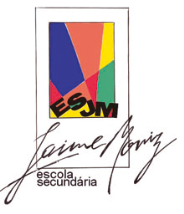 RELATÓRIO DE ATIVIDADES EXTRACURRICULARES(Sem participação direta de alunos / docentes / trab. não docentes)Designação da atividade extracurricular: _______________________________________________Docentes responsáveis: ____________________________________________Ano letivo: ______________________	1. Funcionamento da atividade curricular1. 1. Número total de sessões: ______________1.2. Identificação de atividades ocasionais: ___________________________2. Apreciação do trabalho realizadoData: ____ /____ / _________	Assinaturas: _____________________________________2.1. Objetivos não atingidos / Conteúdos não cumpridos:2.2. Pontos fortes:2.3. Pontos fracos:2.4. Sugestões: